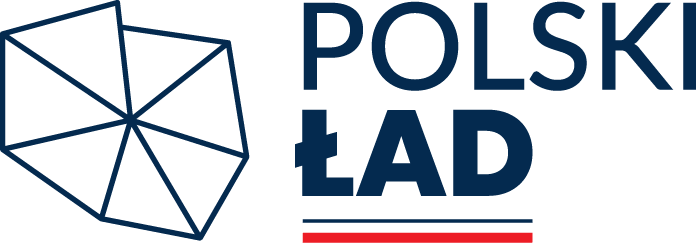 Załącznik nr 5 do SWZUMOWA   Nr ZPI.272.1. …. .2024 - wzórzawarta w dniu	2024 r.  w Dobrzycy  pomiędzy:Gminą Dobrzyca z siedzibą Rynek 14, 63-330 Dobrzyca reprezentowaną przez:mgr  Jarosława Pietrzaka – Burmistrza Gminy Dobrzycaprzy kontrasygnacie Skarbnika Gminy – mgr Beaty Miedzińskiejzwaną w dalszej części umowy „Zamawiającym”a.......................................................zwanym dalej „WYKONAWCĄ”w imieniu, którego działają:1. ........................................................................2. ........................................................................§ 1Zamawiający zleca, a Wykonawca przyjmuje do wykonania  zadanie pod nazwą: „Przebudowa boiska sportowego w Dobrzycy” w systemie  „zaprojektuj  i wybuduj”,                       a także  wykonanie robót koniecznych (lub niezbędnych) do prawidłowego wykonania przedmiotu umowy. Szczegółowy przedmiot zamówienia opisuje SWZ wraz z załącznikami  oraz załączony do niej Program Funkcjonalno-Użytkowy, które stanowią integralne części niniejszej umowy.  Przedmiotem umowy jest wykonanie dokumentacji projektowo-kosztorysowej oraz prac budowanych związanych z przebudową boiskaWykonawca w imieniu Zamawiającego zobowiązany jest uzyskać wszystkie wymagane decyzje, pozwolenia, zezwolenia, warunki techniczne i realizacyjne, porozumienia oraz wypełnić inne niewymienione formalności prawne, mając na uwadze osiągnąć zamierzony cel zgodnie z obowiązującym prawem do przebudowania  i oddania do użytku w/w boiska sportowego.      Wykonawca sporządzi dokumentacje projektową zgodnie z Programem funkcjonalno-użytkowego (PFU) stanowiącym załącznik do SWZ.3. Przedmiot umowy będzie wykonany z należytą starannością, zgodnie z zasadami współczesnej wiedzy technicznej, normami i obowiązującymi na dzień odbioru przedmiotu umowy przepisami. 4. Zadanie dofinansowane z Programu Rządowy Fundusz Polski Ład: Program Inwestycji Strategicznych, na podstawie otrzymanej Wstępnej Promesy.5. Wykonawca zapewni finansowanie Inwestycji w części niepokrytej udziałem własnym Zamawiającego (który stanowi 5% wartości oferty lub środków wnioskowanych), na czas poprzedzający wypłatę/wypłaty z Promesy, z jednoczesnym zastrzeżeniem, że zapłata wynagrodzenia Wykonawcy Inwestycji nastąpi w terminach określonych w § 3.§2Termin wykonania przedmiotu umowy ustala się na: 5 miesięcy od daty zawarcia umowy, w tym:I etap – 2 miesięcy od podpisania umowyII etap – 3 miesięcy od uzyskania pozwolenia na budowę, jednak nie później niż                          5 miesięcy od podpisania umowy.§ 3Strony ustalają, że obowiązującą ich formą wynagrodzenia zgodnie ze Specyfikacją  Warunków Zamówienia oraz  wybraną w trybie w trybie podstawowym bez negocjacji,                     o którym mowa w art.275 pkt.1 ustawy Pzp ofertą Wykonawcy za wykonanie przedmiotu umowy będzie wynagrodzenie ryczałtowe w wysokości :…………………zł netto, słownie: ....................................................................................……………… zł brutto słownie:....................................................................................Ilekroć w umowie jest mowa o wynagrodzeniu należy przez to rozumieć wynagrodzenie brutto za całość przedmiotu umowy, określone w ust. 1. Wynagrodzenie ryczałtowe stanowi całość wynagrodzenia za przedmiot niniejszej urnowy, jest niezmienne i zawiera wszystkie koszty związane z wykonaniem przedmiotu umowy,          z zastrzeżeniem ust. 5 oraz postanowień §19 ust. 3, 4 i 5.Przyjęta stawka VAT do ustalenia wynagrodzenia ryczałtowego (brutto) określonego w ust 1 i ustalona została w oparciu o przepisy o podatku od towarów i usług obowiązujące                        w dniu złożenia oferty. W przypadku ustawowej zmiany stawek podatku od towarów i usług w trakcie realizacji umowy - w zakresie niezrealizowanej części przedmiotu umowy wynagrodzenie ryczałtowe (brutto) zostanie odpowiednio zmodyfikowane.Przy wystawianiu faktur zostanie zastosowana stawka podatku od towarów i usług obowiązująca w dniu jej wystawienia (w dniu powstania obowiązku podatkowego).Wykonawca nie może bez pisemnej – pod rygorem nieważności -  i uprzedniej zgody Zamawiającego przenieść na osobę trzecią żadnej wierzytelności wynikającej z niniejszej umowy .Inwestycja jest dofinansowana z Rządowego Funduszu Polski Ład Program Inwestycji Strategicznych za pomocą środków z Banku Gospodarstwa Krajowego przyznanych                    w formie Promesy. Wynagrodzenie należne Wykonawcy wypłacone zostanie w dwóch transzach:pierwsza transza po zakończeniu I etapu (sporządzenie dokumentacji projektowej                          i uzyskanie pozwolenia na budowę), druga transza po zakończeniu II etapu (prace budowalne) na podstawie protokołu odbioru robót (bez uwag członków komisji odbiorowej)Zamawiający dopuszcza możliwość dodatkowej płatności w przypadku gdy najkorzystniejsza oferta przekroczy zakładaną wartość określona we wniosku o udzielenie dofinansowania. Faktura zostanie wystawiona przez Wykonawcę w terminie 30 dni od pierwszej faktury.Zapłata wynagrodzenia należnego Wykonawcy na podstawie faktur nastąpi przelewem na konto Wykonawcy. Ww. płatność odbywać się będzie w dwóch transzach płatnych odpowiednio:I transza – faktura z 30 dniowym terminem płatności,II transza – faktura z 35 dniowym terminem płatności od dnia częściowego odbioru  robótPodstawą wystawienia faktury końcowej jest protokół wykonanych robót i protokół odbioru końcowego przedmiotu umowy. Faktury będą płatne przelewem na konto Wykonawcy wskazane w fakturze. Zmiana numeru rachunku bankowego wymaga aneksu do umowy. Faktury będą wystawione na Zamawiającego: Gmina Dobrzyca, ul. Rynek 14,                                     63-330 Dobrzyca , NIP: 608-00-43-350.Dokumenty składane zgodnie z ust. 17 w przypadku drugiego protokołu odbioru powinny dokumentować również zakres objęty pierwszym protokołem odbioru. Wykonawca jest zobowiązany do zapłaty wynagrodzenia należnego Podwykonawcy, zaś Podwykonawca dalszemu Podwykonawcy w terminach płatności określonych w danej umowie o podwykonawstwo, nie dłużej jednak niż 30 dni od dnia doręczenia Wykonawcy, Podwykonawcy faktury lub rachunku, potwierdzającego wykonanie zleconych Podwykonawcy lub dalszemu Podwykonawcy robót. Zamawiający dokonuje bezpośredniej zapłaty wymagalnego wynagrodzenia przysługującego Podwykonawcy lub dalszemu Podwykonawcy, który zawarł zaakceptowaną przez Zamawiającego umowę o podwykonawstwo, której przedmiotem są roboty budowlane, lub który zawarł przedłożoną Zamawiającemu umowę                                        o podwykonawstwo, której przedmiotem są dostawy lub usługi, w przypadku uchylenia się od obowiązku zapłaty odpowiednio przez Wykonawcę, Podwykonawcę lub dalszego Podwykonawcę zamówienia na roboty budowlane. Wynagrodzenie, o którym mowa w ust. 20 dotyczy wyłącznie należności powstałych po zaakceptowaniu przez Zamawiającego umowy o podwykonawstwo, której przedmiotem są roboty budowlane lub po przedłożeniu Zamawiającemu poświadczonej za zgodność                                 z oryginałem kopii umowy o podwykonawstwo, której przedmiotem są dostawy lub usługi.Bezpośrednia zapłata obejmuje wyłącznie należne wynagrodzenie bez odsetek należnych Podwykonawcy lub dalszemu Podwykonawcy. Przed dokonaniem tej zapłaty Zamawiający wzywa Wykonawcę do zgłoszenia pisemnych uwag dotyczących zasadności bezpośredniej zapłaty wynagrodzenia Podwykonawcy lub dalszemu Podwykonawcy                      w terminie 7 dni od dnia doręczenia wezwania. W przypadku zgłoszenia uwag, o których mowa w ust. 20, w terminie 7 dni od dnia doręczenia odpowiedzi na wezwanie, Zamawiający może: 
1) nie dokonać bezpośredniej zapłaty wynagrodzenia Podwykonawcy lub dalszemu Podwykonawcy, jeżeli Wykonawca wykaże niezasadność takiej zapłaty, albo 
2) złożyć do depozytu sądowego kwotę potrzebną na pokrycie wynagrodzenia Podwykonawcy lub dalszemu Podwykonawcy w przypadku istnienia zasadniczej wątpliwości Zamawiającego co do wysokości należnej zapłaty lub podmiotu, któremu płatność się należy,3) dokonać bezpośredniej zapłaty wynagrodzenia Podwykonawcy lub dalszemu Podwykonawcy, jeżeli Podwykonawca lub dalszy Podwykonawca wykaże zasadność 
takiej zapłaty. 22. W przypadku dokonania bezpośredniej zapłaty Podwykonawcy lub dalszemu 
Podwykonawcy, Zamawiający potrąca kwotę wypłaconego wynagrodzenia 
z wynagrodzenia należnego Wykonawcy, zaś pozostałą część wynagrodzenia wynikającego z faktury przekazuje wykonawcy.23. Konieczność wielokrotnego dokonywania bezpośredniej zapłaty Podwykonawcy lub dalszemu Podwykonawcy o którym mowa w ust. 20 lub konieczność dokonania bezpośrednich zapłat na sumę większą niż 5% wartości umowy w sprawie zamówienia publicznego może stanowić podstawę do odstąpienia od umowy w sprawie zamówienia publicznego przez Zamawiającego.§ 4Wykonawca wskazuje następujące osoby do kontaktu w sprawie realizacji umowy: 
  ...................................................e-mail ............................................W przypadku zmiany osoby realizującej prace projektowe Wykonawca jest zobowiązany przedłożyć Zamawiającemu propozycję zmiany nie później niż 7 dni przed planowanym terminem zmiany. Wykonawca jest zobowiązany do wykazania Zamawiającemu, że osoby mające pełnić funkcję projektanta danej branży spełniają wymagania określone w SWZ. Zmiana projektanta musi być zaakceptowana przez Zamawiającego. Dopiero po akceptacji zmiana może być dokonana w formie pisemnej i nie wymaga to zmiany umowy. W przypadku zmiany kierownika budowy/robót Wykonawca jest zobowiązany przedłożyć Zamawiającemu propozycję zmiany nie później niż 7 dni przed planowanym terminem zmiany. Wykonawca jest zobowiązany do wykazania Zamawiającemu, że osoby mające pełnić funkcję kierownika budowy/robót danej branży spełniają wymagania określone w SWZ. Zmiana kierownika budowy/robót musi być zaakceptowana przez Zamawiającego. Dopiero po akceptacji zmiana może być dokonana w formie pisemnej na podstawie wpisu do dziennika budowy i nie wymaga to zmiany umowy. Zamawiający wskazuje następujące osoby do kontaktu w sprawie realizacji umowy: 
   ...................................................e-mail ...........................................§ 5Wykonawca jest zobowiązany opracować przedmiot umowy, o którym mowa w §1 ust. 2, zgodnie z obowiązującymi przepisami prawa. Kosztorysy inwestorskie powinny być aktualne na dzień przekazania dokumentacji projektowej Zamawiającemu. Wykonawca uzgodni dokumentację projektową we wszystkich właściwych instytucjach 
i urzędach w niezbędnym zakresie. Koszty tych uzgodnień obejmuje wynagrodzenie 
Wykonawcy, a ponadto złoży pisemne oświadczenia:1)  że została wykonana zgodnie z umową, obowiązującymi przepisami prawa oraz jest w         stanie kompletnym i dokumentacja nie ma wad, że została wykonana zgodnie z zasadami współczesnej wiedzy technicznej, obowiązującymi przepisami i jest kompletna z punktu widzenia celu któremu ma służyć, że przedłożona dokumentacja w wersji papierowej jest zgodna z załączoną wersją elektroniczną, Oświadczenie określone w ust. 3 pkt 1 następuje w trybie art. 564 kc. Wykonawca powinien na bieżąco dokonywać uzgodnień dotyczących dokumentacji projektowej z Zamawiającym, który zobowiązuje się do ścisłego współdziałania przy wykonywaniu niniejszej umowy. Wykonawca zorganizuje proces wykonywania przedmiotu umowy, o którym -mowa w §1 ust. 2, w taki sposób, aby ustalony termin wykonania umowy, o którym mowa w §2 został dotrzymany. Wykonawca, niezwłocznie poinformuje na piśmie Zamawiającego o przewidywanym opóźnieniu w realizacji przedmiotu umowy, o którym mowa w §1 ust. 2,  i jego przyczynach oraz o wszystkich okolicznościach mogących mieć wpływ na terminową realizację przedmiotu umowy, a także na wniosek Zamawiającego winien informować                         o postępie w realizacji umowy. Do wykonania przedmiotu umowy, o którym mowa w § 1 ust. 2,  Wykonawca użyje własnych materiałów. Zamawiający jest obowiązany odebrać przedmiot umowy, o którym mowa w § 1 ust. 2,  lub jego element, o ile jest zgodny z umową i spełnia wymogi obowiązujących przepisów prawa. Wykonawca zobowiązany jest do poprawy wykonanej dokumentacji, bez dodatkowego wynagrodzenia, w przypadku zgłoszenia zastrzeżeń do wykonanej dokumentacji projektowej przez Zamawiającego oraz wszelkie organy lub podmioty, na każdym etapie postępowania, zmierzającym do uzyskania decyzji o pozwoleniu na budowę w przypadku konieczności uzupełnienia dokumentacji projektowej. Wykonawca wykona dokumentację z najwyższą starannością, profesjonalnie, bez wad, zgodnie z postanowieniami umowy i obowiązującymi przepisami prawa. Wykonawca sporządzi wykaz opracowań z wyszczególnieniem części opisowej i rysunkowej wraz z wykazem rysunków. Wszystkie opracowania wchodzące w skład przedmiotu umowy, o którym mowa w § 1 ust. 2, winny być wykonane w wersji „papierowej” oraz w wersji elektronicznej w formacie odczytywanym przez program Acrobat Reader - na dowolnym nośniku danych. Zamawiający udzieli Wykonawcy stosownych pełnomocnictw w celu uzyskania niezbędnych uzgodnień i decyzji związanych z opracowaniem przedmiotu umowy, o którym mowa w §1 ust. 2  i uzyskania decyzji o pozwoleniu na budowę.Wykonawca zobowiązany jest do złożenia wniosku o pozwolenie na budowę w ciągu 14 dni od daty odbioru dokumentacji projektowej.§ 6Do obowiązków Zamawiającego należy: przekazanie Wykonawcy terenu robót,organizowanie narad roboczych na budowie,dokonanie czynności odbioru przedmiotu umowy, Do obowiązków Wykonawcy należy: zapewnienie niezbędnej obsługi geodezyjnej, wytyczenie obiektów oraz wykonanie                      i uzgodnienie inwentaryzacji geodezyjnej powykonawczej przedmiotu umowy                          i przekazanie Zamawiającemu w 2 egz. w wersji papierowej i 1 egz. w wersji elektronicznej, opracowanie planu BIOZ, prowadzenie dokumentacji budowy w tym dziennika budowy zgodnie z ustawą Prawo Budowlane, urządzenie, zagospodarowanie i zabezpieczenie terenu robót oraz utrzymanie w/w składników w należytym stanie, w tym zabezpieczenie terenu robót przed dostępem osób postronnych, dojazdów oraz zapewnienie dozoru budowy, wykonanie przedmiotu umowy zgodnie z umową, dokumentacją projektową, Specyfikacjami Technicznymi Wykonania i Odbioru Robót i sztuką budowlaną,organizowania pracy zgodnie z warunkami bhp i socjalnymi określonymi w przepisach szczegółowych, przeprowadzenie prób, sprawdzeń i badań, uzyskiwanie warunków, zgód i opinii niezbędnych do wykonywania robót, doprowadzenia do należytego stanu i porządku terenu robót po wykonanych robotach, uporządkowania terenu sąsiednich nieruchomości, jeżeli w związku z wykonywaną umową Wykonawca z nich korzystał, po wcześniejszym uzyskaniu zgody na wejście                   w teren, podpisania stosownych umów z dostawcami mediów na potrzeby budowy i ponoszenia kosztów mediów aż do daty odbioru przedmiotu umowy,udostepnienia terenu robót innym Wykonawcom działającym na zlecenie Zamawiającego i realizujących zamówienie na terenie robót, dostarczenie do zamawiającego kompletu dokumentów odbiorowych określonych                w §13 ust. 1 pkt l-6. ubezpieczenia budowy i robót  i własnej odpowiedzialności cywilnej przez cały okres obowiązywania niniejszej umowy. Wykonawca przyjmuje pełną odpowiedzialność cywilną za wszelkie zdarzenia na terenie budowy powstałe z przyczyn leżących po stronie Wykonawcy bezpośrednio związane z przedmiotem umowy, w tym za zdarzenia dotyczące szkód osób trzecich. Powyższe obowiązuje w okresie od dnia podpisania protokołu przekazania terenu budowy do dnia podpisania protokołu odbioru ostatecznego przedmiotu umowy przez Zamawiającego.transportu i składowania ziemi, oraz wywozu wszelkich powstałych odpadów powstałych podczas realizacji inwestycji.Wykonawca zobowiązuje się do umożliwienia wstępu na teren robót pracownikom organów państwowego nadzoru budowlanego, do których należy wykonywanie zadań określonych ustawą Prawo budowlane. Wykonawca zobowiązuje się do zabezpieczenia robót na czas ewentualnych przerw                         w realizacji. Materiały użyte do wykonania przedmiotu umowy powinny odpowiadać, co do jakości, wymogom wyrobów dopuszczonych do obrotu i stosowania w budownictwie stosownie do art. 10 ustawy Prawo budowlane. Na każde żądanie przedstawiciela Zamawiającego (inspektora), Wykonawca zobowiązany jest okazać w stosunku do wskazanych materiałów deklarację właściwości użytkowych lub krajową deklarację zgodności z Normą lub Aprobatą techniczną dla wbudowanych materiałów. Komplet w/w dokumentów Wykonawca przekaże Zamawiającemu po zakończeniu robót, a przed odbiorem przedmiotu umowy. W przypadku przedstawienia dokumentów w języku innym niż polski Wykonawca przedstawi również obok dokumentu oryginalnego tłumaczenie na język polski.Wykonawca jest obowiązany informować Zamawiającego o wszystkich problemach lub 
okolicznościach, które mogą mieć wpływ na jakość i termin wykonania przedmiotu umowy, w tym poinformować Zamawiającego o niemożności wykonania przedmiotu umowy                           w terminie umownym. Wykonawca obowiązany jest stosować się do wszystkich poleceń inspektora, zgodnie ze Specyfikacją Techniczną Wykonania i Odbioru Robót oraz obowiązującym prawem.§ 7Zamawiający wymaga zatrudnienia przez Wykonawcę na podstawie umowy o pracę wszystkich osób wykonujących bezpośrednie czynności związane z wykonywaniem robót ogólnobudowlanych opisanych w przedmiarach robót – jeżeli wykonywanie tych czynności polega na wykonywaniu pracy w rozumieniu przepisów kodeksu pracy. Obowiązek określony w ust. 1 dotyczy także Podwykonawców. Wykonawca jest zobowiązany zawrzeć w każdej umowie o podwykonawstwo stosowane zapisy zobowiązujące podwykonawców do zatrudnienia na umowę o prace wszystkich osób wykonujących czynności, o których mowa w ust. 1. Wykonawca składa wykaz osób, które zrealizują zamówienie wraz z oświadczeniem, że są one zatrudnione na postawie umowy o pracę przed przystąpieniem do wykonywania robót. Zamawiający nie przekaże Wykonawcy terenu budowy do momentu otrzymania wykazu, o którym mowa w zdaniu poprzedzającym. Wynikłe z tego opóźnienie w realizacji przedmiotu zamówienia będzie traktowane, jako opóźnienie z winy Wykonawcy. Każdorazowa zmiana wykazu osób, o którym mowa w ust. 3 nie wymaga aneksu do umowy (Wykonawca przedstawia korektę listy osób wykonujących zamówienie do wiadomości Zamawiającego).Zamawiający zastrzega sobie prawo przeprowadzenia kontroli na miejscu wykonywania przedmiotu umowy w celu zweryfikowania, czy osoby wykonujące czynności przy realizacji zamówienia są osobami wskazanymi przez Wykonawcę w wykazie o którym mowa w ust. 3. Osoby oddelegowane przez Wykonawcę są zobowiązane podać imię                     i nazwisko podczas kontroli przeprowadzonej przez Zamawiającego. W razie odmowy podania danych umożliwiających identyfikację osób wykonujących prace na terenie budowy Zamawiający wzywa kierownika budowy/robót do wydania zakazu wykonywania przez te osoby prac do momentu wyjaśnienia podstawy ich zatrudnienia oraz wzywa Wykonawcę do złożenia pisemnego oświadczenia wskazującego dane osób, które odmówiły podania imienia i nazwiska podczas kontroli Zamawiającego. Wykonawca jest zobowiązany nie później niż w ciągu 5 dni od dnia wezwania przez Zamawiającego przedstawić dowody zatrudniania na umowę o prace osób wskazanych w wykazie, o którym mowa w ust. 3, jeżeli Zamawiający o to wystąpi.§ 8 Wykonawca oświadcza, że przy pomocy Podwykonawców wykona następujące roboty budowlane lub usługi: .....................*Pozostałe roboty budowlane wykona osobiście. Wykonawca, Podwykonawca lub dalszy Podwykonawca zamówienia na roboty budowlane zamierzający zawrzeć umowę o podwykonawstwo, której przedmiotem są roboty budowlane, jest zobowiązany w trakcie realizacji zamówienia publicznego na roboty budowlane, do przedkładania Zamawiającemu projektu tej umowy, przy czym Podwykonawca lub dalszy Podwykonawca jest obowiązany dołączyć zgodę Wykonawcy na zawarcie umowy o podwykonawstwo o treści zgodnej z projektem umowy. Wymagania dotyczące umowy o podwykonawstwo, której przedmiotem są roboty budowlane, których niespełnienie spowoduje zgłoszenie przez Zamawiającego odpowiednio zastrzeżeń lub sprzeciwu:zapisy umowy o podwykonawstwo nie mogą naruszać postanowień umowy zawartej między Wykonawcą, a Zamawiającym oraz zawierać postanowień  kształtujących prawa i obowiązki podwykonawcy, w zakresie kar umownych oraz postanowień dotyczących warunków wypłaty wynagrodzenia w sposób dla niego  mniej korzystny niż prawa i obowiązki wykonawcy, ukształtowane postanowieniami zawartej umowy między zamawiającym a wykonawcą przedmiot zamówienia (zakres prac) musi być precyzyjnie określony, termin wykonania umowy przez Podwykonawcę musi umożliwiać zakończenie wykonania robót przez Wykonawcę w terminie określonym w niniejszej umowie,wynagrodzenie za roboty wykonywane przez Podwykonawcę powinno być określone precyzyjnie i nie może przekroczyć wysokości wynagrodzenia przewidzianego dla Wykonawcy za ten zakres robót, umowa o podwykonawstwo nie może zawierać postanowień: 
a)   uzależniających wypłatę wynagrodzenia dla Podwykonawcy od zapłaty przez         Zamawiającego wynagrodzenia na rzecz Wykonawcy, za zakres robót       wykonanych przez Wykonawcę, uzależniających zwrot Podwykonawcy kwot zabezpieczeń przez Wykonawcę, od zwrotu zabezpieczenia wykonania umowy przez Zamawiającego na rzecz Wykonawcy, dotyczących dokonywania przez Wykonawcę zatrzymań (zmniejszeń) wynagrodzenia Podwykonawcy, termin zapłaty wynagrodzenia Podwykonawcy lub dalszemu Podwykonawcy przewidziany w umowie o podwykonawstwo nie może być dłuższy niż 30 dni od dnia doręczenia Wykonawcy, Podwykonawcy lub dalszemu Podwykonawcy faktury lub rachunku, potwierdzających wykonanie zleconej Podwykonawcy lub dalszemu Podwykonawcy dostawy lub roboty budowlanej. Zamawiający w terminie do 7 dni od momentu otrzymania projektu umowy zgłasza pisemne zastrzeżenia do projektu umowy o podwykonawstwo, niespełniającej wymagań, której przedmiotem są roboty budowlane.Niezgłoszenie przez Zamawiającego pisemnych zastrzeżeń do przedłożonego projektu umowy o podwykonawstwo, której przedmiotem są roboty budowlane, uważa się za akceptację projektu umowy przez Zamawiającego. Wykonawca, Podwykonawca lub dalszy Podwykonawca zamówienia na roboty budowlane lub przedkłada Zamawiającemu poświadczoną za zgodność z oryginałem kopię zawartej umowy o podwykonawstwo, której przedmiotem są roboty budowlane  w terminie do 7 dni od dnia jej zawarcia. Zamawiający w terminie 7 dni od momentu otrzymania, zgłasza pisemny sprzeciw do umowy o podwykonawstwo, której przedmiotem są roboty budowlane, w przypadkach,                        o których mowa w ust. 4. Niezgłoszenie pisemnego sprzeciwu do przedłożonej umowy o podwykonawstwo, której przedmiotem są roboty budowlane, w terminie określonym w ust. 8 uważa się za akceptację umowy przez Zamawiającego. Wykonawca, Podwykonawca lub dalszy Podwykonawca zobowiązany jest do przedkładania Zamawiającemu poświadczonej za zgodność z oryginałem kopii zawartych umów o podwykonawstwo, których przedmiotem są dostawy w terminie 7 dni od dnia ich zawarcia, z wyłączeniem umów o podwykonawstwo dotyczących dostawy mediów, usług geodezyjnych, geologicznych, opinii, opracowań projektowych, ekspertyz, dostawy materiałów budowlanych, usług sprzętowo-transportowych o wartości mniejszej niż 0,5% wartości umowy w sprawie zamówienia publicznego. Wyłączenie, o którym mowa w zadaniu pierwszym, nie dotyczy umów o podwykonawstwo o wartości większej niż 50 000.00 zł. W przypadku, o którym mowa w ust. 4 pkt 6, jeżeli termin zapłaty jest dłuższy niż 30 dni, Zamawiający informuje o tym Wykonawcę i wzywa go do doprowadzenia do zmiany tej umowy pod rygorem zapłaty kary umownej. Przepisy ust. 3- 10 stosuje się odpowiednio do zmian umowy o podwykonawstwo.Każdorazowa zmiana, wprowadzenie lub rezygnacja z Podwykonawcy wymaga pisemnej Zgody Zamawiającego. Do zawarcia przez Podwykonawcę umowy z dalszym Podwykonawcą wymagana jest zgoda Zamawiającego i Wykonawcy. Wykonawca ponosi wobec Zamawiającego pełną odpowiedzialność za roboty, które wykonuje przy pomocy Podwykonawców. Wykonawca zobowiązany jest na żądanie Zamawiającego udzielić mu wszelkich informacji dotyczących Podwykonawców. Bez zgody Zamawiającego, Wykonawca nie może umożliwić Podwykonawcy wejścia na teren robót i rozpoczęcia prac. § 9Wykonawca ponosi odpowiedzialność za szkody wyrządzone Zamawiającemu i osobom trzecim w związku z prowadzonymi robotami lub z powodu niewykonania lub niewłaściwego wykonania umowy. Wykonawca ponosi pełną odpowiedzialność za właściwe wykonanie robót, zapewnienie BHP i warunków bezpieczeństwa oraz metody organizacyjno - technologiczne stosowane na terenie prowadzenia robót. Strony zgodnie ustalają, że nie wywiązywanie się z przyjętych zobowiązań przewidzianych w niniejszej umowie będzie wywoływało skutki wynikające z niniejszej umowy                        i obowiązujących przepisów prawnych.§ 10Miejscem odbioru przedmiotu umowy, o którym mowa w §1, ust. 2 (dokumentacji projektowej) będzie siedziba Urzędu Miejskiego Gminy Dobrzyca. Wykonawca przekaże Zamawiającemu 1 egz. opracowań, o których mowa w §1, ust. 2 w formie papierowej wraz z oświadczeniami, o których mowa w § 5 ust. 3, w celu sprawdzenia zgodności z umową. Zamawiający przyjmie za potwierdzeniem przedmiot umowy, o którym mowa w §1 ust. 2 do sprawdzenia, oraz w terminie 10 dni dokona jego sprawdzenia. Jeżeli termin, o którym mowa w zdaniu poprzedzającym okaże się niewystarczający do oceny, Zamawiający powiadomi o tym fakcie Wykonawcę ze wskazaniem nowego terminu. Przyjęcie przedmiotu umowy do sprawdzenia nie jest równoznaczne z jego odbiorem i nie upoważnia Wykonawcy do wystawienia faktury. W przypadku braku zastrzeżeń, Zamawiający poinformuje o tym fakcie Wykonawcę drogą email, który przekaże niezwłocznie pozostałą ilość egzemplarzy zgodnie z §1 ust. 2,                      a Zamawiający potwierdzi odbiór przedmiotu umowy. Jeżeli przekazane opracowania będą niekompletne, nie będą zgodne z założeniami określonymi w niniejszej umowie Zamawiający w terminie określonym w ust. 3: wskaże na piśmie Wykonawcy swoje zastrzeżenia i wezwie Wykonawcę aby                        w określonym terminie nie dłuższym niż 4 dni, usunął zgłoszone przez Zamawiającego nieprawidłowości, zwróci Wykonawcy wadliwie opracowaną dokumentację projektową. W razie, gdy Zamawiający w terminie określonym w ust. 3 nie zgłosił zastrzeżeń i nie podpisał protokołu odbioru oraz nie poinformował o nowym terminie sprawdzenia dokumentacji, Wykonawca jest uprawniony do sporządzenia jednostronnego protokołu. stwierdzającego wykonanie dokumentacji projektowej. Zwrot wadliwej dokumentacji projektowej, określonej w ust. 5 nastąpi w formie przesyłki kurierskiej na koszt odbiorcy, chyba, że Wykonawca odbierze ją osobiście. W razie odmowy przyjęcia lub nie podjęcia w terminie awizowanej przesyłki, koszty związane z nadaniem i zwrotem poniesie Wykonawca. Zamawiający obciąży kosztami przesyłki, wystawiając notę obciążeniową z terminem płatności do 3 dni od jej doręczenia. W razie bezskutecznego upływu terminu naliczone zostaną odsetki ustawowe za opóźnienie. Zamawiający może dokonać potrącenia należności, określonych w zdaniach poprzedzających, z wynagrodzenia Wykonawcy, składając właściwe oświadczenie. Podpisanie protokołu odbioru nie zwalnia Wykonawcy od odpowiedzialności za wady                      z tytułu rękojmi, które ujawnią się po odbiorze. § 11Wykonawca jest zobowiązany zgłaszać do odbioru przez inspektora nadzoru wszystkie roboty, a zwłaszcza roboty zanikające i ulegające zakryciu. Warunkiem odbioru robót zanikających, ulegających zakryciu będzie zgłoszenie tych robót przez Kierownika budowy/ robót wpisem do dziennika budowy. Zgłoszenie powinno być dokonane z wyprzedzeniem minimum 3 dni roboczych od planowanego zakończenia robót przewidzianych do odbioru. Właściwy inspektor przystąpi do odbioru w ciągu 2 dni roboczych licząc od daty zawiadomienia. Prawidłowość wykonanych robót zanikających            i ulegających zakryciu zostanie potwierdzona wpisem do dziennika robót przez inspektora.§ 12Wykonawca jest zobowiązany zgłaszać do odbioru roboty częściowe. Inspektor przystąpi do częściowego odbioru robót niezwłocznie od otrzymania zawiadomienia nie później jednak niż w terminie 3 dni roboczych. Z czynności tej sporządzany będzie protokół częściowego odbioru robót. Inspektor może odmówić podpisania protokołu częściowego odbioru robót, jeśli                                w zgłoszonych robotach wykryje wady lub inne niezgodności z niniejszą umową. Podpisanie protokołu częściowego odbioru robót stanowić będzie podstawę dla Wykonawcy do wystawienia faktur częściowych, o której mowa w §3. Wystawienie faktury przejściowej przed podpisaniem protokołu częściowego odbioru robót jest niedopuszczalne i nie rodzi dla Zamawiającego jakichkolwiek skutków prawnych lub finansowych. 
§ 13Wykonawca, z uwzględnieniem czasu na dokonanie czynności określonych poniżej zawiadomi inspektora nadzoru o zakończeniu robót i gotowości do odbioru przedmiotu umowy w formie pisemnej oraz wpisem do dziennika robót. Razem z zawiadomieniem Wykonawca przekaże: oświadczenie kierownika robót zgodne z art. 57, ust. 1, pkt. 2 ustawy Prawo Budowlane, dokumentację powykonawczą zgodnie z art. 3 pkt. 14 ustawy Prawo Budowlane,oryginał dziennika budowy wraz z wpisem o gotowości obiektu do odbioru przedmiotu umowy, deklarację własności użytkowych, krajowe deklaracje zgodności z Normą lub Aprobatą Techniczną dla wbudowanych materiałów oraz wszelkie dokumenty, z których wynikają uprawnienia z tytułu gwarancji udzielonych przez dostawców wyrobów, maszyn i urządzeń, stosowanych (montowanych) przy wykonywaniu robót. wymagane prawem protokoły prób i sprawdzeń oraz protokoły z rozruchu urządzeń, zabezpieczenie usuwania wad i usterek w okresie rękojmi z uwzględnieniem §15 ust. 4.Zamawiający powoła komisję odbioru i wyznaczy termin odbioru przedmiotu umowy.                        Z odbioru zostanie spisany protokół odbioru przedmiotu umowy. Jeżeli w toku czynności odbiorowych zostaną stwierdzone wady to Komisja odbioru może odmówić odbioru jeżeli przedmiot umowy będzie wykonany niezgodnie z projektem i zasadami wiedzy technicznej, obowiązującymi przepisami lub wady będą na tyle istotne, że obiekt nie będzie się nadawał do użytkowania. Jeżeli w toku czynności odbiorowych zostaną stwierdzone usterki i niedoróbki w protokole odbioru zostaną zawarte ustalenia co do jakości wykonanych robót, w tym ewentualny wykaz wszystkich ujawnionych usterek z terminami ich usunięcia lub oświadczeniem inwestora o obniżeniu wynagrodzenia w odpowiednim stosunku. Częściowe odebranie danych robót, nie oznacza odbioru przedmiotu umowy i ostatecznego odbioru robót w tej części. Oznacza to w szczególności, że Zamawiający może żądać usunięcia przez Wykonawcę wszelkich usterek wykrytych lub powstałych w czasie ich prowadzenia, a odebranych częściowo, również po odbiorze częściowym, a także w ramach odbioru przedmiotu umowy. Wykonawca zobowiązany jest przekazać Zamawiającemu wraz z fakturą końcową,  dokumenty potwierdzające brak zobowiązań Wykonawcy wobec Podwykonawców oraz dalszych Podwykonawców tj. oryginały oświadczeń każdego z Podwykonawców oraz dalszych Podwykonawców o uregulowaniu wszystkich ich należności, z podaniem kwot i tytułów uregulowanych należności przy czym każde z tych oświadczeń powinno być wystawione na dzień przypadający nie wcześniej aniżeli na następny dzień po dniu protokolarnego odbioru przedmiotu umowy, §14Wykonawca udziela gwarancji jakości na wykonane roboty, w tym użyte materiały na okres ................ lat licząc od daty przekazania przez Wykonawcę przedmiotu umowy i przyjęcia go przez Zamawiającego jako należycie wykonanego.Strony ustalają, że Wykonawca odpowiada z tytułu rękojmi za wady przedmiotu umowy, w tym użytych materiałów i urządzeń, jeżeli wada fizyczna zostanie stwierdzona przed upływem ....... lat od daty  odbioru przedmiotu umowy.Realizacja uprawnień z tytułu gwarancji jakości odbywać się będzie według zasad  określonych w artykułach 577 do 581 Kodeksu cywilnego, w miejscu wskazanym w § 1 umowy.W okresie rękojmi Wykonawca zobowiązany jest do pisemnego powiadomienia Zamawiającego w terminie 14 dni o zmianie siedziby lub firmy (nazwy) Wykonawcy, osób reprezentujących Wykonawcę, ogłoszeniu upadłości Wykonawcy, wszczęciu postępowania układowego, w którym Wykonawca uczestniczy oraz zawieszeniu działalności Wykonawcy.Wykonawca nie może odmówić usunięcia wady nawet gdyby wymagało ono nadmiernych kosztów.Żadne z postanowień niniejszej umowy nie będzie interpretowane jako ograniczenie lub wyłączenie odpowiedzialności Wykonawcy z tytułu rękojmi. Strony wyłączają stosowanie art. 563 § 1 Kodeksu cywilnego.§ 15Tytułem zabezpieczenia należytego wykonania umowy Wykonawca wniósł przed zawarciem umowy kwotę zabezpieczenia w wysokości .........................................złotych 
(słownie .............................................................złotych) - tj. 5% wynagrodzenia brutto                        z oferty, w formie zgodnej z art. 450 i nast. ustawy Prawo Zamówień Publicznych. Zwrot 70 % kwoty zabezpieczenia należytego wykonania umowy nastąpi w terminie 30 dni od dnia wykonania przedmiotu umowy i uznania go przez Zamawiającego za należycie wykonany. Zwrot pozostałej części zabezpieczenia (30 %) nastąpi w terminie 15 dni po upływie okresu rękojmi. W przypadku wniesienia zabezpieczenia należytego wykonania umowy w formie innej niż pieniężna, to w razie wydłużenia się terminu realizacji przedmiotu umowy, niezależnie od przyczyny takiego wydłużenia, Wykonawca zobowiązany jest do przedłużenia terminu obowiązywania zabezpieczenia należytego wykonania umowy oraz doręczenia tego zabezpieczenia przed upływem umownego terminu wykonania umowy nie później niż w dniu upływu terminu ważności zabezpieczenia lub wpłacenia w tym terminie kwoty zabezpieczenia w gotówce.§ 16Wykonawca zapłaci Zamawiającemu kary umowne za: 
1) zwłokę w wykonaniu przedmiotu umowy - w wysokości 0,1% wynagrodzenia za każdy        dzień zwłoki, zwłoki w wykonaniu robót  określonych   w harmonogramie o którym mowa w § 2 ust.2 umowy w wysokości 0,2% wynagrodzenia brutto wskazanego w tym harmonogramie  za dany etap,zwłokę w usunięciu usterek stwierdzonych w okresie rękojmi w wysokości 0,1% wynagrodzenia za każdy dzień zwłoki, licząc od upływu terminu wyznaczonego na usunięcie wad czy usterek, odstąpienie od umowy przez Zamawiającego z przyczyn zależnych od Wykonawcy                            w wysokości 20 % wynagrodzenia, brak realizacji robót z przyczyn zależnych od Wykonawcy dłużej niż 14 dni —                           w wysokości 0,1 % wynagrodzenia, za każdy dzień przerwy, licząc powyżej 14 dnia 
przerwy, chyba że przerwa jest uzasadniona technologicznie lub jest przewidziana 
w harmonogramie, brak zapłaty lub nieterminową zapłatę wynagrodzenia należnego Podwykonawcom lub dalszym Podwykonawcom - w wysokości 1% wynagrodzenia należnego Podwykonawcy, za każdy przypadek braku zapłaty lub nieterminowej zapłaty; nieprzedłożenie przez Wykonawcę do zaakceptowania projektu umowy                                       o podwykonawstwo, której przedmiotem są roboty budowlane, lub projektu jej zmiany, w wysokości 0,5% wynagrodzenia za każdy przypadek nieprzedłożenia, nieprzedłożenie przez Wykonawcę, podwykonawcę lub dalszego podwykonawcę poświadczonej za zgodność z oryginałem kopii umowy o podwykonawstwo lub jej zmiany - w wysokości 0,5% wynagrodzenia, za każdy przypadek nieprzedłożenia; brak zmiany umowy o podwykonawstwo w zakresie terminu zapłaty - w wysokości 0,5% wynagrodzenia, za każdy przypadek braku zmiany. za zwłokę w realizacji obowiązków o których mowa w §14 ust. 3,  w wysokości 
0,1% wynagrodzenia, za każdy dzień zwłoki, nieprzedłożenie przez Wykonawcę lub podwykonawcę dokumentów, potwierdzających zatrudnienie osób na podstawie umowy o pracę, określonych w §7 ust. 6 umowy -                          w wysokości 1000 zł za każdy przypadek,wykonywanie czynności określonych w § 7 przez osobę nie zatrudnioną na podstawie umowy o pracę - w wysokości 1000 zł za każdy przypadek. Suma kar umownych należnych od Wykonawcy nie może przekroczyć 30% wynagrodzenia.   Termin zapłaty należności tytułem kar umownych wynosi do 7 dni od dnia doręczenia noty księgowej. W razie bezskutecznego upływu terminu naliczone zostaną odsetki ustawowe za opóźnienie. W przypadku powstania szkody, w tym szkody powstałej wskutek jakichkolwiek zawinionych działań lub zaniechań ze strony Wykonawcy, powodujących utratę  przyznanych lub skutkujących odmową  przyznania środki finansowych  związanych                            z realizacją przedmiotu umowy, Strony mają prawo dochodzenia odszkodowania przewyższającego wysokość kar umownych do wysokości rzeczywiście poniesionej szkody. Zamawiający może potrącić kary umowne z należnego wynagrodzenia, na co Wykonawca wyraża nieodwołalna i bezwarunkową zgodę.                                                                  §17Strony postanawiają, że przysługuje im prawo odstąpienia od umowy w wypadkach określonych w przepisach Kodeksu cywilnego, w powyższych paragrafach umowy, a ponadto Zamawiający może odstąpić od umowy, jeżeli :Wykonawca nie rozpoczął robót lub przerwał roboty i nie realizuje ich przez okres 7 dni pomimo pisemnego wezwania Zamawiającego;Wystąpiła istotna zmiana okoliczności powodująca, że wykonanie umowy nie leży                             w interesie publicznym, czego nie można było przewidzieć w chwili zawarcia umowy;Wykonawca nie wykonuje robót zgodnie z umową lub też nienależycie wykonuje swoje zobowiązania umowne pomimo pisemnego wezwania Zamawiającego.Wykonawca nie płaci swoim podwykonawcom realizującym roboty objęte przedmiotem umowy i/lub opóźnia się z płatnościami na ich rzecz powyżej 30 dni w stosunku do terminu płatności wynikającego z faktury i/lub faktur wystawionych przez podwykonawców na rzecz Wykonawcy;Wykonawca wprowadzi podwykonawcę na teren budowy z naruszeniem warunków określonych w umowie lub obowiązujących przepisach.W przypadku zaistnienia sytuacji, o której mowa w art. 465 ust. 7 ustawy Prawo zamówień publicznych, W przypadku, gdy Wykonawca dokona zmiany podwykonawcy, na zasoby którego Wykonawca powołuje się na zasadach określonych w art. 118 ust. 1 ustawy Prawo zamówień publicznych w celu w spełnienia warunków udziału w postępowaniu, na podwykonawcę który na dzień dokonania zmiany podwykonawcy nie spełniał warunków udziału w postępowaniu,Odstąpienie od umowy powinno nastąpić w formie pisemnej, pod rygorem nieważności,        z podaniem przyczyny odstąpienia.Odstąpienie będzie skuteczne natychmiast, tj. z chwilą doręczenia drugiej stronie oświadczenia o odstąpieniu i będzie wywierało skutek na przyszłość, przy zachowaniu                     w pełni przez Zamawiającego wszystkich uprawnień nabytych przed dniem odstąpienia,                     w szczególności w zakresie uprawnień z gwarancji jakości, rękojmi, zabezpieczenia należytego wykonania umowy i kar umownych.W razie odstąpienia od umowy Strony obciążają następujące obowiązki:w terminie 7 dni od dnia odstąpienia od umowy Wykonawca przy udziale Zamawiającego sporządzi protokół inwentaryzacji robót w toku według stanu na dzień odstąpienia;Wykonawca zabezpieczy przerwane roboty w zakresie żądanym przez Zamawiającego, na koszt strony, która ponosi odpowiedzialność za odstąpienie od umowy;Wykonawca bez względu na podstawę odstąpienia od umowy i to, kto od umowy odstąpił, ponosi ryzyko zagospodarowania materiałów, konstrukcji i urządzeń, które nie mogą być wykorzystane do realizacji innych robót nie objętych niniejszą umową. Zamawiający może jednak do dalszej realizacji robót wykorzystać materiały, urządzenia, sprzęt i wyposażenie należące do Wykonawcy, za uzgodnioną opłatą;Wykonawca zgłosi do dokonania przez Zamawiającego odbioru robót przerwanych oraz robót zabezpieczających, jeżeli odstąpienie od umowy nastąpiło z przyczyn, za które Wykonawca nie odpowiada;Wykonawca niezwłocznie, najpóźniej w terminie 14 dni, usunie z terenu robótzaplecza, urządzenia, materiały oraz sprzęt przez niego dostarczone, nie stanowiące własności Zamawiającego;Zamawiający, w razie odstąpienia od umowy z przyczyn, za które Wykonawca nie odpowiada, zobowiązany jest do:- dokonania odbioru robót przerwanych oraz do zapłaty wynagrodzenia za roboty, które zostały wykonane do dnia odstąpienia, chyba że zgłasza zastrzeżenia co do jakości wykonanych robót,- rozliczenia się z Wykonawcą z tytułu nierozliczonych w inny sposób kosztów budowy obiektów zaplecza oraz urządzeń związanych z zagospodarowaniem-  przejęcie od Wykonawcy pod swój dozór terenu robót.Odstąpienie od umowy nie zwalnia Wykonawcy ani od odpowiedzialności za wady wykonanej części przedmiotu umowy, ani od zobowiązań z tytułu gwarancji jakości                           i rękojmi za wady wykonanej części przedmiotu umowy, ani od kar umownych za niewykonanie lub nienależyte wykonanie powyższych zobowiązań.§ 18 Zamawiający oświadcza, iż przewiduje możliwość zmian umowy w stosunku do treści oferty, na podstawie której dokonano wyboru Wykonawcy, w przypadkach wystąpienia okoliczności wymienionych w niniejszym paragrafie. Zamawiający dopuszcza możliwość zmiany terminu wykonania przedmiotu umowy określonego w § 2 o okres niewykonywania przedmiotu umowy, spowodowanego jedną                      z następujących przyczyn:wynikające z opóźnień w uzyskaniu decyzji administracyjnych, przedłużające się powyżej 30 dni, nie z winy Wykonawcy, terminu uzyskiwania niezbędnych do projektowania opinii, uzgodnień, warunków technicznych i innych materiałów, wystąpienia okoliczności powodujących konieczność wstrzymania robót wskutek odkrycia w miejscu wykonywania robót niezinwentaryzowanych obiektów,                                   w szczególności: przedmiotów niebezpiecznych, szczątków ludzkich, znalezisk archeologicznych,wystąpienia robót dodatkowych, o których mowa w art. 214, ust. 1, pkt. 5 ustawy Prawo Zamówień Publicznych, niemożności wykonania robót, gdy uprawniony organ nie dopuszcza do wykonania robót lub wstrzymuje wykonanie robót z przyczyn niezawinionych przez Wykonawcę,Strony dopuszczają zmianę postanowień umowy w stosunku do treści oferty Wykonawcy poprzez zmianę sposobu wykonania przedmiotu urnowy, zmianę wynagrodzenia lub przedłużenie terminu zakończenia realizacji przedmiotu umowy w przypadku: wystąpienia siły wyższej uniemożliwiającej wykonanie przedmiotu umowy zgodnie z jej postanowieniami, konieczności zrealizowania przedmiotu umowy przy zastosowaniu innych rozwiązań technicznych lub materiałowych ze względu na zmiany obowiązującego prawa,wystąpienia kolizji z planowanymi lub równolegle prowadzonymi przez inne podmioty pracami w zakresie niezbędnym do uniknięcia lub usunięcia tych kolizji. W przypadku zmiany ustawowej stawek podatku od towarów i usług w trakcie realizacji umowy dla robót objętych przedmiotem umowy - w zakresie dotyczącym niezrealizowanej części przedmiotu umowy wynagrodzenie zostanie zmodyfikowane proporcjonalnie do zmiany stawki podatku VAT.§ 19Ewentualne spory w relacjach z Wykonawcą o roszczenia cywilnoprawne  w sprawach,                       w których zawarcie ugody jest dopuszczalne, poddane będą mediacjom lub innemu polubownemu rozwiązaniu sporu przed Sądem Polubownym przy Prokuratorii Generalnej Rzeczypospolitej Polskiej, wybranym mediatorem albo osobą prowadzącą inne polubowne rozwiązanie sporu (zapis wymagany z warunków dofinansowania)§ 20Zgodnie z art. 100 ustawy z dnia 11 września 2019 r. Prawo zamówień publicznych                       (tj. Dz. U. z 2023 r. poz. 1605) oraz art. 4 ust. 3 i art.  5 ust. 2  ustawy z dnia                                       19 lipca 2019 r.  o zapewnieniu dostępności osobom ze szczególnymi potrzebami Zamawiający wymaga od Wykonawcy, aby wszelkie jego działania związane                      z realizacją zamówienia odbywały się z uwzględnieniem zasad dostępności dla osób ze szczególnymi potrzebami. Dotyczy to w szczególności realizacji przedmiotu zamówienia zgodnie z wytycznymi w zakresie niedyskryminacji osób ze szczególnymi potrzebami i realizacji robót  z uwzględnieniem wymagań o dostępności architektonicznej zapisanych w dokumentacji projektowej. Wykonawca zobowiązany jest do zapewnienia minimalnych wymagań służących zapewnieniu dostępności osobom ze szczególnymi potrzebami, które obejmują:           1) w zakresie dostępności architektonicznej:a) zapewnienie wolnych od barier poziomych i pionowych przestrzeni komunikacyjnych budynków,b) instalację urządzeń lub zastosowanie środków technicznych i rozwiązań architektonicznych w budynku, które umożliwiają dostęp do wszystkich pomieszczeń, z wyłączeniem pomieszczeń technicznych,c) zapewnienie informacji na temat rozkładu pomieszczeń w budynku, co najmniej                            w sposób wizualny i dotykowy lub głosowy,d) zapewnienie wstępu do budynku osobie korzystającej z psa asystującego, o którym mowa w art. 2 pkt 11 ustawy z dnia 27 sierpnia 1997 r. o rehabilitacji zawodowej                          i społecznej oraz zatrudnianiu osób niepełnosprawnych (t.j. Dz.U. z 2024 r. poz. 44),e) zapewnienie osobom ze szczególnymi potrzebami możliwości ewakuacji lub ich uratowania w inny sposób;2) w zakresie dostępności cyfrowej - wymagania określone w ustawie z dnia                               4 kwietnia 2019 r. o dostępności cyfrowej stron internetowych i aplikacji mobilnych podmiotów publicznych;3) w zakresie dostępności informacyjno-komunikacyjnej:a) obsługę z wykorzystaniem środków wspierających komunikowanie się, o których mowa w art. 3 pkt 5 ustawy z dnia 19 sierpnia 2011 r. o języku migowym i innych środkach komunikowania się (t.j. Dz.U. z 2023 r. poz. 20), lub przez wykorzystanie zdalnego dostępu online do usługi tłumacza przez strony internetowe i aplikacje,b) instalację urządzeń lub innych środków technicznych do obsługi osób słabosłyszących, w szczególności pętli indukcyjnych, systemów FM lub urządzeń opartych o inne technologie, których celem jest wspomaganie słyszenia,c) zapewnienie na stronie internetowej danego podmiotu informacji o zakresie jego działalności - w postaci elektronicznego pliku zawierającego tekst odczytywalny maszynowo, nagrania treści w polskim języku migowym oraz informacji w tekście łatwym do czytania,d) zapewnienie, na wniosek osoby ze szczególnymi potrzebami, komunikacji                                 z podmiotem publicznym w formie określonej w tym wniosku.W indywidualnym przypadku, jeżeli Wykonawca nie jest w stanie, w szczególności ze względów technicznych lub prawnych, zapewnić dostępności osobie ze szczególnymi potrzebami  w zakresie, o którym mowa w pkt. 2, podmiot ten jest obowiązany zapewnić takiej osobie dostęp alternatywny.Wykonawca zobowiązany jest do zapewnienia dostępności dla osób ze szczególnymi potrzebami w obszarze i w zakresie jaki dotyczy powierzonego zadania w oparciu                               o stosowane przepisy podczas realizacji umowy oraz dokumentację projektową. Zamawiającemu przysługuje prawo weryfikacji założeń określonych w pkt. 1 i 2. § 21Wykonawca oświadcza, iż we flocie pojazdów samochodowych (w rozumieniu art. 2 pkt 33 ustawy z dnia czerwca 1997 r. Prawo o ruchu drogowym) użytkowanych przy wykonywaniu zadania publicznego zleconego przez Zamawiającego będzie dysponował odpowiednim udziałem pojazdów elektrycznych lub napędzanych gazem ziemnym,                    w momencie konieczności spełnienia postanowień ustawy z dnia 11 stycznia 2018 r.                     o elektromobilności i paliwach alternatywnych – t.j. Dz.U. z 2023 r. poz. 875 ze zm.                   (dot. udziałów pojazdów elektrycznych lub napędzanych gazem ziemnym, w rozumieniu art. 2 pkt 12 i 14 ww. ustawy, w ramach wykonywania zadań publicznych zlecanych przez jednostkę samorządu terytorialnego), o ile wykonanie zadania publicznego wymaga dysponowania pojazdami samochodowymi.Wykonawca oświadcza, iż wykonywanie przedmiotu umowy wymaga/nie wymaga* od niego dysponowania pojazdami samochodowymi w rozumieniu wskazanym w ust. 1 powyżej i Wykonawca* do realizacji zadania będzie się posługiwać następującą liczbą pojazdów samochodowych ________________, z czego ___________________________ to pojazdy samochodowe elektryczne  lub napędzane gazem ziemnym, w tym _____________ samochód/y elektryczne oraz _________samochód/y napędzane gazem ziemnym. Wykonawca niezwłocznie poinformuje Zamawiającego w drodze pisemnej lub wiadomości elektronicznej  w przypadku zmiany stanu faktycznego w tym zakresie.    * Niewłaściwe skreślić.§ 22W sprawach nieuregulowanych umową mają zastosowanie przepisy Kodeksu Cywilnego, ustawy o szczególnych zasadach przygotowania i realizacji inwestycji w zakresie dróg publicznych, ustawy Prawo budowlane,  ustawy Prawo Zamówień Publicznych oraz przepisów wykonawczych do w/w ustaw. Integralną część umowy stanowi Specyfikacja Warunków Zamówienia, oferta Wykonawcy, umowa konsorcjum / współpracy / Załączniki do umowy stanowią: 
1) Harmonogram - załącznik nr 1  
2) Wykaz osób skierowanych do realizacji umowy - załącznik nr 2 
3) Wzór oświadczenia podwykonawcy - załącznik nr 3 
Wszystkie zmiany umowy wymagają formy pisemnej (aneks do umowy) pod rygorem nieważności, za wyjątkiem zmian wymienionych w treści  umowy. 
§ 23Strony ustalają adres do korespondencji, w tym doręczania oświadczeń woli stron: 
1) Zamawiający – Urząd Miejski Gminy Dobrzyca, ul. Rynek 14, 63-330 Dobrzyca,                     e-mail: gmina@ugdobrzyca.pl        2) Wykonawca - ..................................................             e-mail.................................................................... Każda zmiana adresu, określonego w ust. 1 wymaga pisemnego poinformowania drugiej strony. W razie niepoinformowania o zmianie adresu, doręczenie korespondencji pod dotychczasowy adres ma skutek doręczenia. Strony uzgadniają sposób kontaktu formalnego drogą pocztową na adresy podane w ust. 1 oraz sposób kontaktu bieżącego w ramach koordynacji procesu realizacji umowy drogą                     e-mailową na adresy podane w ust. 1. § 24 Umowę sporządzono w 3 egz., w tym 2 egz. dla Zamawiającego i 1 egz. dla Wykonawcy.                     ZAMAWIAJĄCY WYKONAWCA 
KONTRASYGNATA SKARBNIKA GMINYZałączniki:- Załącznik nr 1 – Obowiązek informacyjnyZałącznik nr 1 do umowy nr ZPI.272.   … .2024OBOWIĄZEK INFORMACYJNYTOŻSAMOŚĆ I DANE KONTAKTOWE ADMINISTRATORAAdministratorem Pani/Pana danych osobowych jest Burmistrz Gminy Dobrzyca z siedzibą                             w Urzędzie Miejskim Gminy Dobrzyca przy ul. Rynek 14, 63-330 Dobrzyca.  Z administratorem mogą się Państwo skontaktować poprzez adres email: gmina@ugdobrzyca.pl bądź pod wskazanym wyżej adresem.     2.	DANE KONTAKTOW INSPEKTORA OCHRONY DANYCHZ inspektorem ochrony danych można skontaktować się: pisemnie – kancelaria@drmendyk.pl   3.	CEL I PODSTAWA PRAWNA PRZETWARZANIA DANYCH OSOBOWYCHAdministrator będzie przetwarzał Pana/Pani dane osobowe na podstawie i w celu realizacji umowy (art. 6 ust. 1 lit. b RODO)4.	WYMOGI I KONSEKWENCJEPodanie danych osobowych jest wymagane w celu zawarcia umowy. Osoba, której dane dotyczą, jest zobowiązana do ich podania. Konsekwencją niepodania wymaganych danych jest brak możliwości zawarcia umowy.5.	INFORMACJE O ODBIORCACH DANYCH OSOBOWYCHOdbiorcami Państwa danych osobowych są lub mogą być:Inspektor Ochrony Danych Bartosz Mendyk z siedzibą ul. Sędomierska 2/3, 05-300 Mińsk Mazowiecki;właściwie upoważnione osoby fizyczne, prawne lub inni odbiorcy posiadający podstawę prawną żądania dostępu do danych osobowych oraz odbiorcy, którym muszą zostać ujawnione dane zgodnie z obowiązującymi przepisami prawa;podmioty obsługujące systemy teleinformatyczne, podmioty świadczące usługi pocztowe, kurierskie oraz prawne na rzecz Urzędu.6.	CZAS PRZETWARZANIA DANYCH OSOBOWYCHAdministrator będzie przechowywać Państwa dane osobowe do chwili zakończenia umowy,                          a następie przez okres wynikający z zasad określonych w Rozporządzeniu z dnia 18 stycznia 2011 roku w sprawie instrukcji kancelaryjnej, jednolitych rzeczowych wykazów akt oraz instrukcji w sprawie organizacji i zakresu działania archiwów zakładowych.7.	PRAWA OSÓB FIZYCZNYCHPrzysługujące prawa:•	prawo do kopii danych i dostępu do informacji o przetwarzaniu;•	w uzasadnionych przypadkach prawo do sprostowania niepoprawnych bądź nieaktualnych danych osobowych;•	w uzasadnionych przypadkach prawo do usunięcia niepoprawnych bądź niepotrzebnych danych osobowych;•	w uzasadnionych przypadkach prawo do ograniczenia przetwarzania do momentu wykazania celu przetwarzania i zgodności z prawem;•	w uzasadnionych przypadkach prawo do wniesienia sprzeciwu w stosunku do przetwarzania związku ze szczególną sytuacja osoby fizycznej, której dane dotyczą;•	jeżeli decyzje w stosunku do danych osobowych będą podejmowane w sposób zautomatyzowany, to prawo do niepodlegania zautomatyzowanej decyzji;prawo do wniesienia skargi do organu nadzorczego. Organem nadzorczym w Polsce jest Prezes Urzędu Ochrony Danych Osobowych z siedzibą w Warszawie na ulicy.